Открытый урок в 4 «б» классе, проведённый учителем Брынкиной Анастасией Сергеевной.Дата: 6.12. 2022 г.Урок: Литературное чтениеТема: Владимир Фёдорович Одоевский «Городок в табакерке».Цели: создать условия для закрепления и обобщения знаний, полученные при знакомстве с произведением В. Одоевского «Городок в Табакерке».Задачи урока:-формировать навык правильного, беглого, осознанного и выразительного чтения;
- формировать умение отвечать на вопросы учителя по тексту;
-учить отличать авторские и народные сказки;
-развивать речь и мышление учащихся;
- воспитывать любознательность, интерес к изучению литературного чтения;- способствовать воспитанию коммуникативных навыков: умению работать в группе, умению слушать и слышать товарища, дружескому отношению друг к другу.Планируемые результаты образования:Предметные: закрепят представления о жанре «литературная сказка»;Личностные: у учащихся будет формироваться умение испытывать эстетические чувства на основе знакомства с разными выразительными средствами и оценивать свои эмоциональные реакции во время слушания, чтения и во время знакомства с иллюстрациями к произведению; появится ориентация на выполнение моральных норм на основе оценки поступков литературных героев;Метапредметные:  познавательные УУД : будет формироваться умение соотносить иллюстрацию с содержанием текста; узнают отличия русской народной сказки и авторской сказки; смогут оценивать свою эмоциональную реакцию; получат основы смыслового чтения художественного текста; будут учиться прогнозировать содержание произведения, соответствующее его названию. регулятивные УУД: будут формироваться умения: различать способ и результат действия в связи с поставленной задачей и условиями ее реализации; принимать и сохранять учебную задачу, выполнять учебные действия, данные  в устной форме в соответствии с установкой учителя и ориентиром на правильность их выполнения, оценивать правильность их выполнения и вносить коррективы; планировать свои действия в соответствии с поставленной задачей; оценивать результаты своих действий и сравнивать их с ответами одноклассников. коммуникативные УУД: будут формироваться умения: использовать речь для сравнения произведений художественной литературы (авторская или народная сказка) и выявления авторской точки зрения; сотрудничать и договариваться с одноклассниками, участвуя в коллективной деятельности; формулировать ответ на вопрос и аргументировать свою позицию, обсуждать содержание сказки и героев, высказывать своё отношение, оценивать высказывания партнеров.Тип урока: закрепление изученного материала.Оборудование: проектор, компьютер, экран; (музыкальная шкатулка, карточки для речевой разминки, тестовые задания, названия устройств шкатулки, демонстрационный материал с изображением элементов устройства шкатулки для выполнения групповой работы, листы самооценивания).Ход урокаОрганизационный момент (Слайд      )«Динь-динь-динь», -звенит звонок.Начинается урок.Урок литературный,а мы народ культурный.Встали все у парт красиво.Поздоровались учтиво.Тихо сели, спинки прямо.К знаниям идём упрямо.Артикуляционная разминка - 	Наш урок мы начнем с РЕЧЕВОЙ РАЗМИНКИ.- Сначала прочтите сами 1 раз.- Давайте вместе прочитаем.-Кто готов прочитать очень быстро и чётко? ( вызвать 2- 3 человека)Динь-динь-донСлышен звон со всех сторон.Ля-ля-ляговорю всё чётко я.Ши-ши-шиМои звуки хороши.РАБОТА С ДЕФОРМИРОВАННЫМ ТЕКСТОМ СКОРОГОВОРКИ- Прочитайте деформированный текст сами 1 раз.-Давайте теперь вместе прочитаем.-Кто готов быстро и чётко прочитать деформированный текст?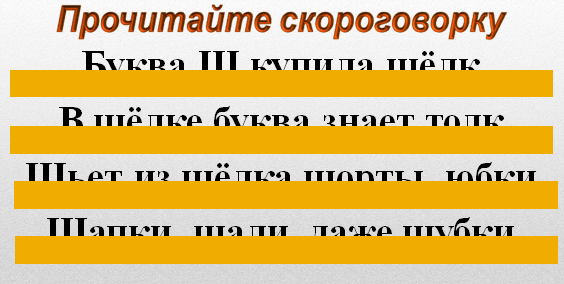 ИНТОНАЦИОННАЯ РАЗМИНКА- Перед вами карточка с фразой, которую нужно прочитать с разной расстановкой логического и интонационного ударения. Слово, которое нужно выделить, подчеркнуто. Итак, начнем! (Читают хором)Проверка домашнего задания- С каким произведением мы познакомились на прошлом уроке?  («Городок в Табакерке») - К какому жанру относится это произведение? (Это литературная сказка).- Как понять, что сказка литературная, а не народная? (У литературной сказки есть конкретный автор)- Кто же автор литературной сказки «Городок в табакерке?» (Автор – Владимир Фёдо-рович Одоевский). Учитель демонстрирует портрет писателя.Тестовая работа по произведению (Слайд      )- Дома вам нужно было дочитать сказку до конца. Ну, а как вы подготовились к уроку, проверим с помощью теста. У каждого из вас  на столе карточка с тестом. Выполните её!КАРТОЧКА-ТЕСТ:1.Папенька поставил на стол:а) шкатулку 
б) коробку 
в) табакерку2. Главного героя звали:а) Володя 
б) Миша 
в) Алёша3.Как назывался город, в который попал мальчик?а) Тук - Тук 
б) Динь - Динь 
в) Дзынь - Дзынь4. Мальчик-колокольчик всё время говорил:а) поговорку 
б) присказку 
в) пословицу5. «Миша в свою очередь закусил…»а) губу 
б) язычок 
в) щеку6. Перечисли жителей табакерки. Запиши их.а) мальчики-колокольчики;
б) дядьки-молоточки;
в) надзиратель-валик;
г) царевна-пружинка.7. Какая наука поможет разобраться в устройстве табакерки?а) химия 	б) литература 	в) механика- Поменяйтесь работами, возьмите ручку с зелёной пастой и проверим работы.Учитель зачитывает вопрос, дети хором дают правильные ответы. Если у напарника ответ не верен, исправляют зелёной пастой.-  Поменяйтесь обратно работами.-  Кто ни разу не ошибся?  Какие вопросы оказались для вас трудными, и вы допустили ошибку? Актуализация опорных знаний, умений и навыковВизуализация образа (В руках учителя музыкальная шкатулка. Он открывает крышку шкатулки, включается музыка.)- 	У меня на слайде шкатулка,Музыкальная онаАх как музыка играет,В ней так много волшебства.-  О чём же пойдёт наш разговор, вы догадались? (О музыкальной шкатулке.)-  Правильно. Как называлась музыкальная шкатулка в сказке? (Табакерка)Словарная работа -  Поработаем над лексическим значением слова «табакерка». Как вы поняли, что это за предмет? (Ответы детей)-  Где мы можем найти правильное лексическое значение интересующего нас слова?    (В толковом словаре) -  Какие толковые словари вам уже известны? (С.И. Ожегова,  В. Даля…)-  Я для вас принесла из библиотеки толковый словарь. Так давайте же обратимся к нему  за более полным разъяснением, что же такое табакерка. (1 ученик ищет и зачитывает значение слова «табакерка» в словаре С.И. Ожегова).-  Музыкальные табакерки превратились в особый предмет роскоши и престижа. Прежде чем понюхать табак, табакерку держали в руках, так чтобы все могли ее хорошенько рассмотреть, потом неспешно открывали, поражая соседей не только тонкими миниатюрами, но и, к примеру, крохотной поющей птичкой, которая выпархивала из недр маленькой коробочки, или танцующей под музыку фигуркой (Учитель показывает иллюстрации табакерок и демонстрирует на слайдах)- Ребята, сказка «Городок в табакерке» была написана В. Одоевским в 1834 году.   А это - почти 2 века назад! И, конечно, в тексте много устаревших слов. Перед вами карточка со словами. Вам необходимо соединить устаревшее слово с его лексическим значением. НАЙДИ СООТВЕТСТВИЯ: - Молодцы! ФизминуткаРабота по теме урокаБеседа с выборочным чтением- Ребята, откройте нашу сказку и найдите в тексте фрагмент где описывается внешний вид табакерки. («Какая прекрасная табакерка!......по всему небу.»)- Итак, давайте проверим, как вы справились с заданием и нашли строки, где описано, как выглядела табакерка. 2-3 ученика по цепочке зачитывают этот фрагмент вслух, а остальные следят по тексту. - Как объяснил папа, что же было изображено на крышке табакерки? (Городок)- Какие предметы увидел мальчик в изображенном городе? (Ворота, башенки, золотые домики, золотые деревья с серебряными листочками, а в небе - солнышко с розовыми лучиками).- Дети, а как вы думаете, это реальное описание или сказочное?  (Реальное. Такое изображение могло быть на шкатулке)- Какие чувства возникли у Миши, когда он увидел табакерку?   (Восторг и любопытство).Чтение по ролям- О чём стал просить Миша папеньку?(Пустить его вовнутрь шкатулки)- Сейчас прочитаем сцену из разговора папы и Миши.Роль папы будет читать…. Роль Миши - …. Слова автора - …(«-Папенька!......иначе всё изломается»)- Как видите, папа не разрешил Мише трогать пружинку, лезть в устройство табакерки. Ведь это сложный механизм. А мальчик не владеет знаниями его устройства. И только из-за любопытства так можно навсегда испортить и сломать дорогую вещь.- Ребята, вы, наверное, заметили, что такая история могла бы произойти и в обычной, не сказочной жизни. И тогда это был бы рассказ. Но наше произведение называется сказка. Как вы думаете, с какого момента начинаются действительно необычные, сказочные события?(С того момента, когда Миша увидел, как внизу табакерки открылась дверца и выбежал мальчик-колокольчик).- Почему Миша согласился пойти не сразу с мальчиком-колокольчиком?  (Он беспокоился о том, что не сможет войти, ведь своды были низкие, а он    большой.)- Что и кого изобразил на иллюстрации художник?- Как вы считаете, какой эпизод проиллюстрирован? Чтение по ролям- Прочитайте этот отрывок, когда он всё-таки пошёл за мальчиком-колокольчиком в город, и о чём они беседовали по пути к городу. («Миша послушался… Мальчик-колокольчик закусил губы и не сказал больше ни слова.)Роль Миши будет озвучивать…. Роль Колокольчика - …. Слова автора - …)Работа над фразеологизмами и поговорками- Ребята, какие фразеологизмы вы встретили в тексте и что они значат?  (Закусить губу – смутиться от того, что понял, что сказал не то и резко замолчать;     - заставить себя сдержаться и прервать высказывание.	   Из городка – ни пяди  -  т.е. никуда нельзя уходить.)- Какую поговорку постоянно говорил колокольчик?(«Динь-динь»)- Что в значении «поговорка» здесь имел в виду автор сказки? Почему к ним не надо привыкать? Это не те поговорки, которые отражают народную мудрость, добавляют образность, меткость высказываний. Здесь это слова, которые безграмотные люди по привычке повторяют без смысла. В нашей жизни такими будут слова «значит», «ну»…(т.е. засоряют речь, а не обогащают её, «слова-паразиты»).- Скажите, а какие поговорки повторяли всегда другие герои сказки? - Почему автор вложил в уста героев именно такие поговорки? (Потому что они повторяют те же звуки, которые на самом деле издают).Угадай героя сказкиЯ подготовила для вас отрывки из сказки. Я вызову 4-ёх человек, они прочитают Вам слова , а Ваша задача догадаться кто какого героя представляет. Кто сказал эти слова:А) «Динь-динь-динь, - я житель этого городка. Мы слышали, что вам очень хочется побывать у нас в гостях, и поэтому решились просить вас сделать нам честь к нам пожаловать. Динь-динь-динь, динь-динь-динь».-Чьи это слова? (Колокольчика)Б)  «Прочь ступай, не мешай! Там в палате и в халате надзиратель лежит и стучать нам велит. Всё ворочается, прицепляется. Тук-тук-тук! Тук-тук-тук!» (Под надписью «устройство табакерки» вывешивается надпись «молоточки»)– А кто сказал эти слова:В) «А мне какое дело, шуры-муры! Не я здесь набольший. Пусть себе дядьки стукают мальчиков! Мне что за дело! Я надзиратель добрый, всё на диване лежу и ни за кем не гляжу. Шуры-муры, шуры-муры…» (Под надписью «устройство табакерки» вывешивается надпись «валик»)– Какой вывод сделал Миша из разговора с Валиком. (Когда присматривают за тобой – это хорошо) 
– А за вами детьми нужно присматривать? 
– Чьи это слова:Г) «Зиц-зиц-зиц, – глупый ты мальчик, неразумный мальчик. На всё смотришь, ничего не видишь! Кабы я валик не толкала, валик бы не вертелся; кабы валик не вертелся, то он за молоточки бы не цеплялся, молоточки бы не стучали; кабы молоточки не стучали, колокольчики бы не звенели; кабы колокольчики не звенели, и музыки бы не было! Зиц-зиц-зиц». (Под надписью «устройство табакерки» вывешивается надпись «пружина»)– Поверил ли Миша Пружине? Докажи.
– Из каких же частей состоит табакерка?-Какую историю вспомнил Миша? Что показалось смешным мальчику-колокольчику?-Чему научил мальчик-колокольчик Мишу? Понравилось ли Мише в городке?-Почему сами колокольчики не считали себя счастливыми? Докажите словами текста.-Что случилось, когда Миша прижал пружинку пальчиком?Обобщение полученных знанийСоставим синвейн о Мише» Миша.Целеустремленный, любознательный.Рассматривал, гулял, узнавалУзнал много чего новогоИнтерес.РефлексияДля закрепления нашего урока Я предлагаю пройти тест «ДаНет-ка»Сейчас я вам раздам карточки, ваша задача внимательно слушать вопрос, если он верный( то в графе + ставите +), если вопрос не верный( то в графе – ставите -).Вопросы для игры1.Данное произведение сказка? (да)2. Главный герой мальчик Миша? (да)3. Табакерка была сделана из золота? (нет)4. Мальчик-колокольчик говорил скороговорками? (нет)5. Миша завидовал колокольчикам потому, что они ничего не делают? (да)6. Колокольчики боялись дядечек-молоточков? (да)7. Надзирателем в городе-колокольчиков был Валик? (да)8. Валик всё время работал? (нет)9. Как звали сударыню царевну - царевна-пружинка? (да)10. Миша поймёт отчего играет музыка в табакерке, когда разберёт её (табакерку)?   (нет) -Кто завершил карточку поднимите руку и я заберу её у Вас.Поднимите большой палец вверх   – если все понравилось и все у вас получилось.Поднимите указательный палец- если у вас были трудности, но все понравилось.Поднимите мизинец– если у вас ничего не получилось и вам было не интересно.Вы сегодня хорошо поработали, были активными, дружнымиДомашнее задание: Выполнить рабочий лист.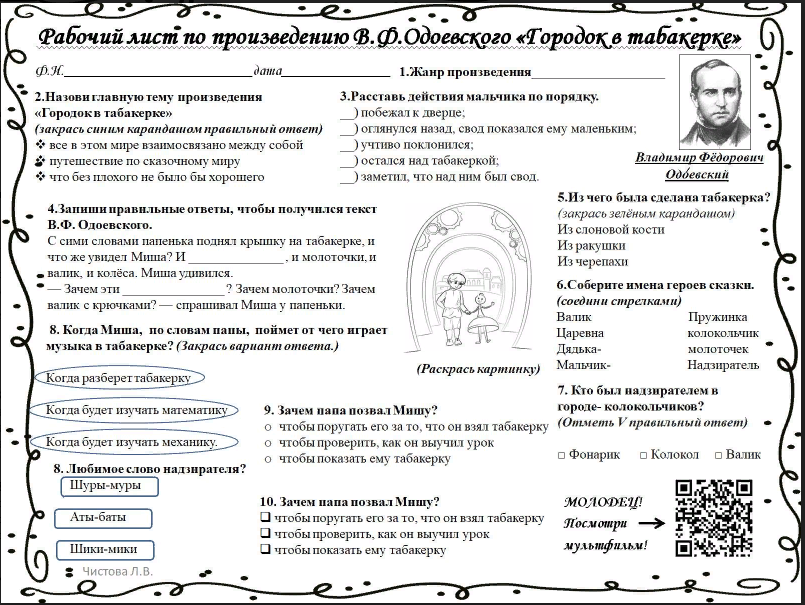 Чтение – вот лучшее учение. Чтение – вот лучшее учение. Чтение – вот лучшее учение. Чтение – вот лучшее учение. 1 вариант:_______________АВОСЬС СИМИ СЛОВАМИ ЗАТЕПЛИЛИСЬ ЗВЁЗДОЧКИСЧЕСТЬ НЕЛЬЗЯ УЧТИВО ОДИНАКИЕ сосчитать нельзяодинаковыеочень вежливос этими словамиможет бытьначали загораться 2 вариант:_______________ПЁСТРЕНЬКАЯ ОПАМЯТОВАТЬСЯ ДОСАДНО НАБОЛЬШИЙСВОДИНДО дажестаршийобидноопомнитьсяокрашенная в несколько цветовдугообразное перекрытие, соединяющее стены, опорыОтветы:  Авось - может быть.С сими словами- с этими словами.Затеплились звёздочки – начали загораться.Счесть нельзя – сосчитать нельзя.Учтиво – очень вежливо.Одинакие – одинаковые.Пестренькая- окрашенная в несколько цветов. Опамятоваться –опомниться.Досадно –обидно.Набольший –старший.Свод- дугообразное перекрытие, соединяющее стены, опоры.Индо- даже.Чтоб в шкатулочку попасть,Надо маленькими стать,Ну, а мы с вами большие,Вот такие, вот такие. Мы пригнёмся. Мы прогнёмся.Дети встают из-за парт.Присели.Встали.Потянули ручки вверх и опустили. (2 раза)Полуприсели, встали, прогнулись назад.Сядем на свои места,Глазки все закроем – Волшебство устроим.Внутрь с вами попадем,И, конечно, все поймем…Открываем, смотрим вниз,Вверх все глазки поднимаем.Жмурим сильно, разжимаем…Прямо в сказку попадаем!Дети садятся на свои места.Закрывают глаза.Открывают глаза.Смотрят вниз.Смотрят вверх.Зажмуривают глаза и снова открывают.№ вопросаДАНЕТ1+2+3+4+5+6+7+8+9+10+Фамилия